Piątek: KSIĄŻKA MOIM PRZYJACIELEMTemat dnia: Lubimy bajki1.  Poproś rodzica o przeczytanie bajki pt. „Trzy świnki” lub wysłuchaj jej:https://www.youtube.com/watch?v=gwBCOr24nuoOdpowiedz na pytania:Co postanowiły zrobić świnki?Z czego wybudowała domek pierwsza świnka?Z czego wybudowała domek druga świnka?Która ze świnek wybudowała domek z cegieł?Który z tych domków był bardziej solidny i chronił świnki przed niebezpieczeństwem?Czy wszystkie świnki były pracowite i wytrwałe?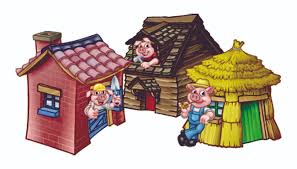 2.  „Uwaga wilk”- zabawa ruchowa.Rodzic wystukuje rytm (np. palcami o blat stołu), dziecko podskakuje w rytmie wystukiwanym przez rodzica. Na słowa: „uwaga wilk” dziecko staje w bezruchu. Zabawę powtarzamy kilka razy.3.  „Pracowite świnki”- karta pracy „ Pięciolatek-Razem poznajemy świat” cz.3, str.36.
Dzieci określają, czy wszystkie świnki były pracowite. Łączą z właściwą miną Misia Normana tę świnkę, której zachowanie się mu podobało i uzasadniają swój wybór. Następnie kolorują rysunek według wzoru.4.  „ Zagadki z Kubusiem Puchatkiem” –piosenka„Zagadki z Kubusiem Puchatkiem”
muz. i sł. Maria Tomaszewska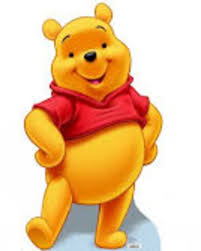 Ref 1: Kubuś Puchatek swych
przyjaciół ma
kto oglądał film,                                                 
jego kumpli zna.
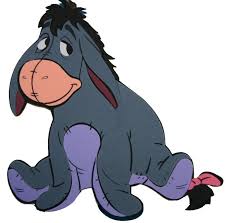 Z kokardką na ogonku,
nie jest to wesołek.
Ma bardzo długie uszy                      
wiecie kto?...  Osiołek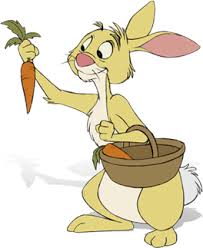 Marchewka w jednej chwili
w pyszczku jego znika
Gdy dopuścicie do niej
żółtego… Królika                                                     Ref 2: Tra la lala lala
w Stumilowym Lesie
Bum bumbumbumbum
przyjaciół tych znajdziecie.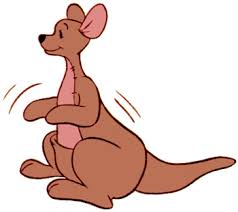 W swej torbie nosi synka
z nim daleko kica.                                           
Jest bardzo dobrą mamą 
Pani?... KangurzycaA to najmłodszy kumpel
więc rozrabia często.
Malutki ten kangurek
Wiecie kto?... Maleństwo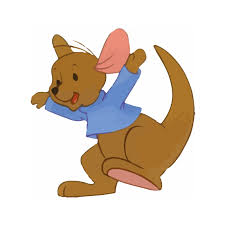 Ref 1: Kubuś Puchatek swych                                             
przyjaciół ma
kto oglądał film
jego kumpli zna.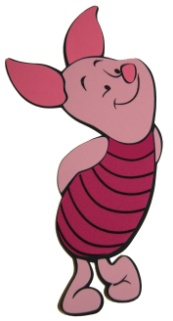 Łagodnie mówi
i różowy ma kubraczek,
pomysły ciągle nowe                                                   
mały nasz… ProsiaczekFigluje, skacze, bryka,
wciąż energią tryska.
Pomarańczowy jest on
postać to?... Tygryska             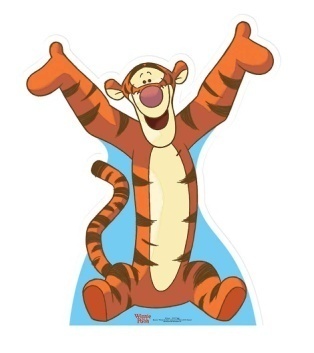 Ref 2: Tra la lala lala
w Stumilowym Lesie
Bum bumbumbumbum
Przyjaciół tych znajdziecie.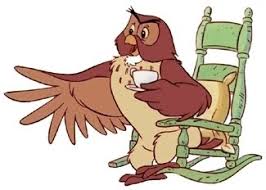 Dla wszystkich ma porady
dawać je gotowa.
Czasami w nocy huczy
kto to?....mądra Sowa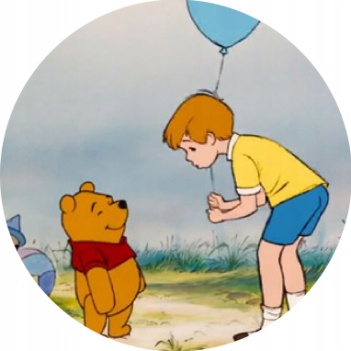 Uwielbia go Puchatek                                              
okrąglutki miś.
To 6-letni chłopiec
jego imię?... Krzyś                              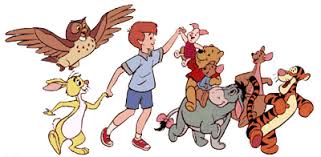 Miłej zabawy Pani Renia i pani GabrysiaZadania dla chętnych:„Świnka”- praca plastyczna. 
Do wykonania tej pracy potrzebne będą papierowe talerzyki, różowa farba, różowa kartka papieru, czarny pisak. Talerzyk malujemy na różowo, z kartki wycinamy uszy, nogi, nos i ogon. Po wyschnięciu przyklejamy te elementy jak poniżej. Czarnym pisakiem dorysowujemy oczy i dziurki 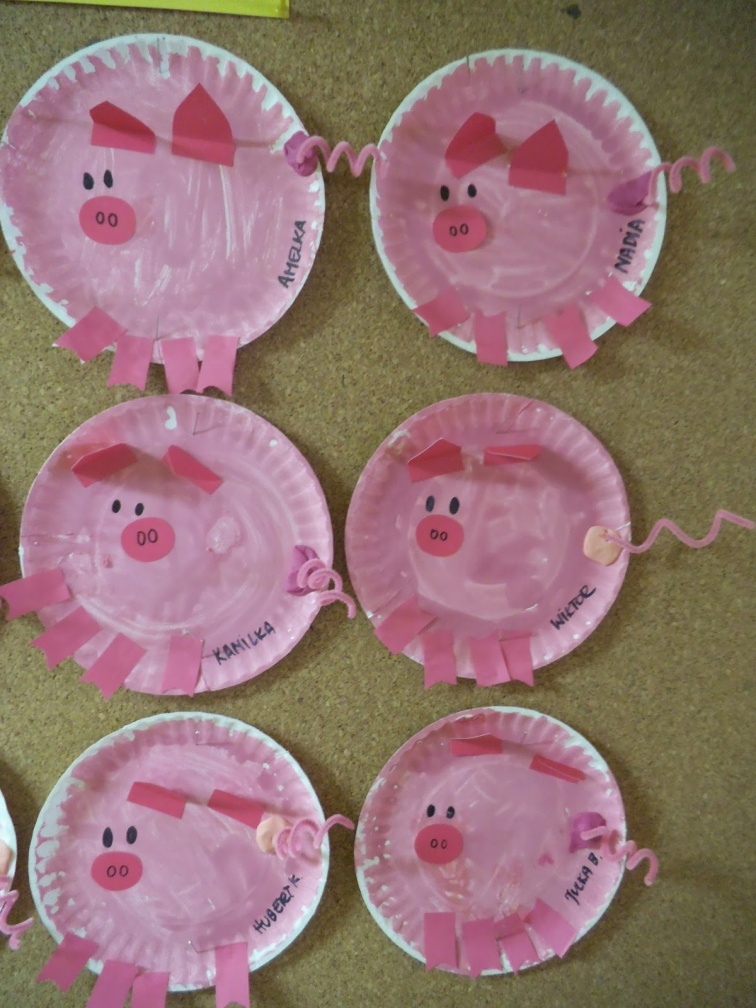 Połącz ze sobą kropki, a następnie pokoloruj Kubusia Puchatka.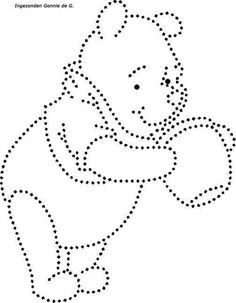 